StadtteilkonferenzLeherheideHilla Ehmke					Manfred RommelMecklenburger Weg 97				Sanddornweg 18 ATel. 64249					Tel. 6003427578  Bremerhaven			27578 BremerhavenStadtteilkonferenz LeherheideLiebe Leherheider Mitbürgerinnen und Mitbürger, 
sehr geehrte Damen und Herren,leider muss unsere Stadtteilkonferenz - am Donnerstag den 17.05.2018- aus organisatorischen Gründen ausfallen.Die nächste Stadtteilkonferenz findet am Donnerstag, den 21.06.2018, statt. Unter anderem wird auf dieser Stadtteilkonferenz Herr Polizeioberrat, Volker Ortgies, über die Aufgaben und Arbeit des Präventionsrates Bremerhaven berichten. EinladungDie Steuerungsgruppe der Stadtteilkonferenz Leherheide richtet am 23.06.2018 wieder ein „Frühstück für Alle“ auf dem Parkplatz, Julius-Leber- Platz aus. Das Frühstück beginnt um 10.00 Uhr. Dazu möchten wir Sie recht herzlich einladen.Zum Gelingen der Veranstaltung benötigen wir noch tatkräftige Unterstützung.Wer Zeit und Lust hat zu helfen, kann sich unter der Telefonnummer 0471-30958114- (Frau Helga Dibke) melden.Mit freundlichen GrüßenHilla Ehmke     Manfred Rommel 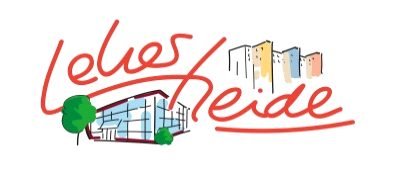 